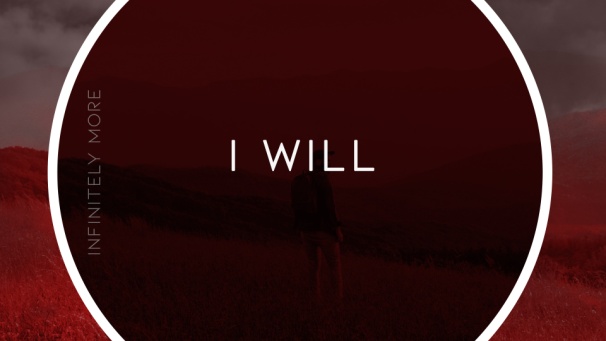 Ephesians 3:20God sees Infinitely More in you than you see in yourself!Through eight “I will” statements, Jesus declares His plan to Build His church and to Return to establish His Kingdom. As we wait for His return, Jesus gives us one more promise: the Holy Spirit! He is the One who will help us experience Infinitely More until Jesus’ return. Key: When we give God all we Have, He becomes all we Need.1.	I will you show you how to Fish for people; Matthew 4:192.	I will give you Rest; Matthew 11:283.	I will never Reject [you]; John 6:374.	I will Love [you] and Reveal myself to [you];
John 14:215	Yes, Ask me for Anything in My name, and I will Do it; John 14:146.	I will Build my church; Matthew 16:187.	If I do go away, then I will Send him [Holy Spirit] to you; John 16:78.	I will Come back John 14:3Honolulu Assembly of God  Infinitely More!  May 17, 2020